                                                   6th Grade Practice Sheet 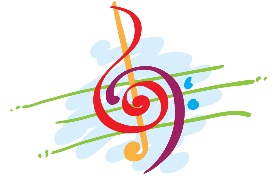 Name _________________________________________________  Hour _________Instrument __________________________Practice Charts are due EVERY WEDNESDAY and will not only be accepted late due to student absenceCheck here if practice chart is turned in late due to absenceParent Signature ___________________________________________________________________Lesson Completed 7 Days/week + at least one extra time = A+	Lesson Completed 6 day/week = A				*By practicing your lesson extra times, you can boost your grade Lesson Completed 5 days/week = B				(i.e. – you completed your lesson 4Lesson Completed 4 days/week = C				days/week and during those 4 practices you also practicedLesson Completed 3 days/week = D				your lesson an additional time 2 of those days, your grade would = B-) Lesson Completed 2 days/week or less = E			                   This can be done a max of 2 times per week to boost grade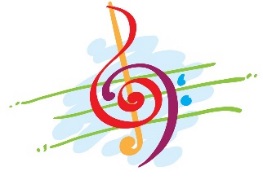                                                    6th Grade Practice Sheet Name _________________________________________________  Hour _________Instrument __________________________Practice Charts are due EVERY WEDNESDAY and will not only be accepted late due to student absenceCheck here if practice chart is turned in late due to absenceParent Signature ___________________________________________________________________Lesson Completed 7 Days/week + at least one extra time = A+	Lesson Completed 6 day/week = A				*By practicing your lesson extra times, you can boost your grade Lesson Completed 5 days/week = B				(i.e. – you completed your lesson 4Lesson Completed 4 days/week = C				days/week and during those 4 practices you also practicedLesson Completed 3 days/week = D				your lesson an additional time 2 of those days, your grade would = B-) Lesson Completed 2 days/week or less = E			                   This can be done a max of 2 times per week to boost gradeWednesdayThursdayFridaySaturdaySundayMondayTuesdayDateLesson Completed?Yes/NoYes/NoYes/NoYes/NoYes/NoYes/NoYes/No# of extra times you played through lesson*(you can use tally marks)WednesdayThursdayFridaySaturdaySundayMondayTuesdayDateLesson Completed?Yes/NoYes/NoYes/NoYes/NoYes/NoYes/NoYes/No# of extra times you played through lesson*(you can use tally marks)